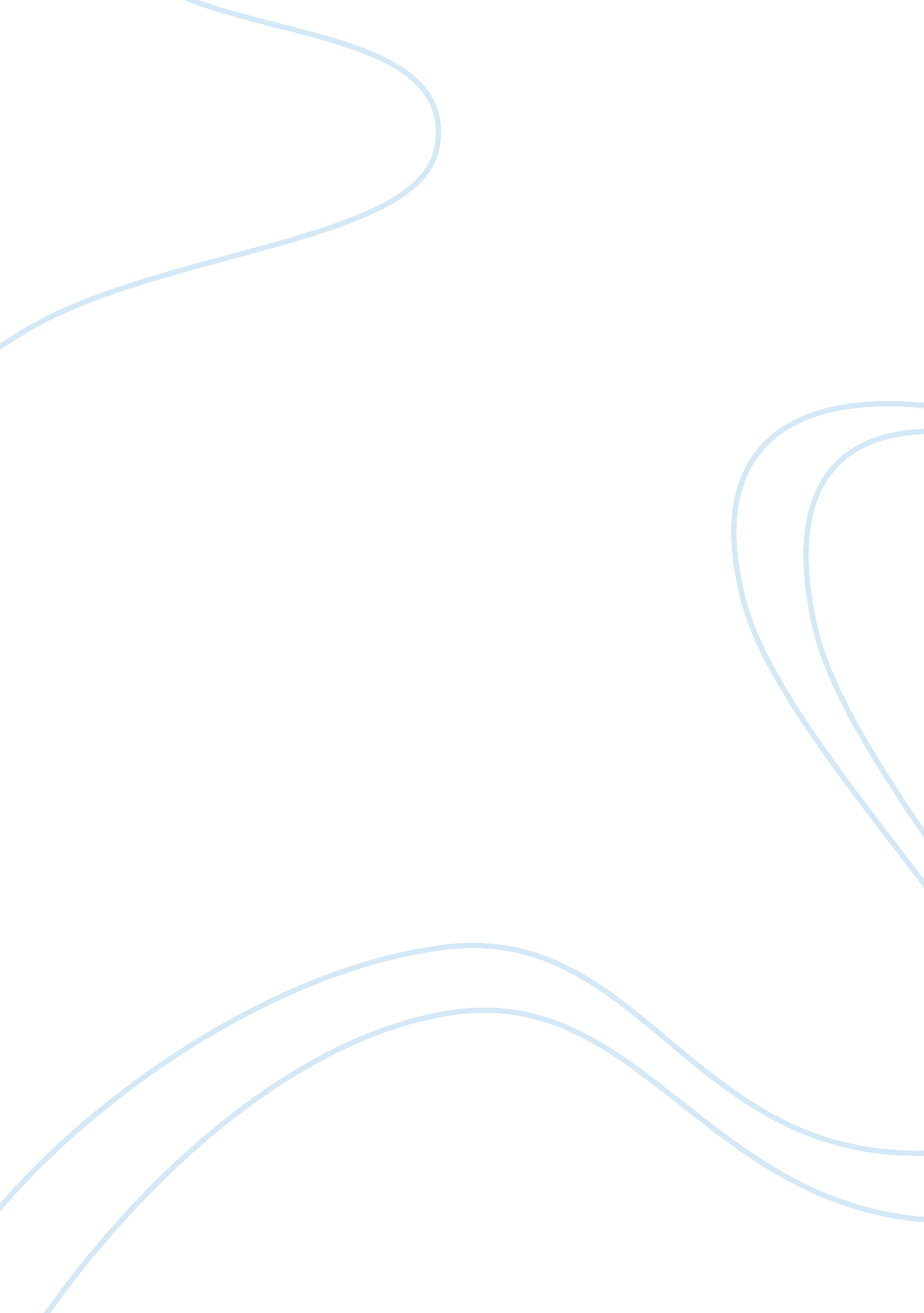 Fukushima nuclear disaster made in japan engineering essay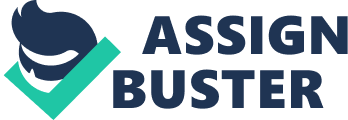 On Friday, March 11, 2012, at 2: 46 P. M. Nipponese clip the great Nipponese temblor Tohoku struck east seashore of northern Japan at magnitude 9. 2. The temblor struck 130 kilometer offshore the metropolis of Sendai in Miyagi prefecture felt at Fukushima and in most parts of eastern Honshu, including the Tokyo-Yokohama country. A 14-meter tsunami, caused by the temblor struck the coastline in several moving ridges after ~30 to 45 batchs. This caused a terrible atomic accident at Fukushima Daiichi Nuclear Power Plant. This power works is owned and operated by the Tokyo Electric Power Company ( TEPCO ) . This accident is finally announced as a Level 7 ( `` Severe Accident '' ) by the International Nuclear Event Scale ( INES ) . hypertext transfer protocol: //feww. files. wordpress. com/2012/03/hokkaido-14mar12. jpg Although generated by these tragic events the consequent accidents at Fukushima Daiichi Nuclear Power Plant can non be considered as natural accident. The construction of Fukushima Daiichi Nuclear Power Plant was in capable of lasting the temblor or tsunami and was non prepared to accident of this graduated table. The accident was caused because Nipponese regulative bureaus, the Tokyo Electric Power Company ( TEPCO ) and the authorities organic structure advancing the atomic power industry ( METI ) failed to develop and implement basic safety processs. These processs include measuring the badness of the harm, readying for to commanding indirect harm from such a catastrophe, and get equal programs to evacuate public from a possible radiation leak. Lack of these equal programs increased the badness of the accident. Structural support was required from unit 1 to unit 3 to conform new gridlines. The operator Tokyo Electric Power Company ( TEPCO ) and Nuclear and Industrial Safety Agency ( NISA ) were cognizant of this but the needed supports were non implemented on unit 1 to unit 3. Furthermore the ( TEPCO ) and ( NISA ) were cognizant that if a mammoth tsunami strikes the installation there is the hazard of nucleus harm. Degree centigrades: Users 
asheedPicturesNew Picture ( 3 ) . bmp Fukushima Daiichi Nuclear Power Plant was non prepared for a entire station black out ( SOB ) if a tsunami is to make the atomic power works. Since 2006 the operator ( TEPCO ) was cognizant of the hazard of reactor nucleus harm from deficiency of saltwater if a tsunami larger than expected in the Japan Society of Civil Engineers is to damage the saltwater pumps. ( NISA ) was cognizant of the state of affairs but failed to supply instructions to turn to the state of affairs. The breakwater at Fukushima Daiichi Nuclear Power Plant was 5 thousand high but the tsunami arrived with maximal wave highs of ~14m. This tragic accident could hold been prevented if ( NISA ) pressed ( TEPCO ) to implement B. 5. b subdivision of the U. S. security order following the 9/11 terrorist onslaught. Research workers besides reports that they are about certain that parts of the containment and chilling systems at Fukushima Daiichi was damaged due to the temblor before the tsunami ( Official study of NAIIC 2011, P. 17 ) `` Through our probe, we have verified that the people involved were cognizant of the hazard from both temblors and tsunami. Further, the harm to Unit 1 was caused non merely by the tsunami but besides by the temblor, a decision made after sing the facts that: 1 ) the largest shudder hit after the automatic closure ( SCRAM ) ; 2 ) JNES confirmed the possibility of a small-scale LOCA ( loss of coolant accident ) ; 3 ) the Unit 1 operators were concerned about escape of coolant from the valve, and 4 ) the safety alleviation valve ( SR ) was non runing. Additionally, there were two causes for the loss of external power, both earthquake-related: there was no diverseness or independency in the earthquake-resistant external power systems, and the Shin-Fukushima transformer station was non temblor immune. '' All this determination conforms that this catastrophe could hold been prevented hence this accident is semisynthetic. Furthermore the president of NAIIC informs that ( Official study of NAIIC 2011, P. 09 ) this incident `` can non be regarded as a natural catastrophe. It was a deeply manmade catastrophe - that could and should hold been foreseen and prevented '' . Operation and Industrial procedure of Fukushima atomic power works The Fukushima Daiichi reactors are Boiling Water Reactors ( BWR ) . With Mark 1 containment Unit of measurements 1 to 3 were built in 1960 and began commercial operation on 1971-75. The designs were supplied by GE, Toshiba and Hitachiaˆ¦aˆ¦.. these reactors produce is 460 MWe for unit 1, 784 MWe for units 2-5, and 1100 MWe for unit 6. BWR 3 Operationss of Fukushima Nuclear Power Plant The Fukushima Daiichi reactors are Boiling Water Reactors ( BWR ) . The atomic reaction takes topographic point inside atomic nucleus. Nuclear nucleus consist of atomic fuel and control elements. Single atomic fuel rod is about 3. 7 m long and is about 10 millimeters in diameter. These rods are grouped into packages known as fuel assemblies. Degree centigrades: Users 
asheedPicturesNew Picture ( 9 ) . bmp Each fuel rod is filled with palettes of Uranium or uranium oxide from terminal to stop. The control rods element known as control rod is filled with substance like B carbide ( shown in ruddy in fig.. ) . Neutrons are captured readily by these control rods when to the full inserted into the nucleus. This prevents a atomic concatenation reaction. When the control rods are removed from the nucleus sufficient sum of neutrons are produced by fission. The fissionable uranium-235 or plutonium-239 nuclei absorbs these neutrons ensuing in farther fission and production of more neutrons. Thermal energy ( heat ) is produced when the concatenation reaction becomes sustained at this point the reactor becomes critical. The reactor nucleus is housed inside a steel pressurized vas known as reactor force per unit area vas ( RPV ) . During the loss of atomic coolant, these Nuclear power workss are built with equal exigency reactor nucleus chilling systems. During the worst instance ( recirculation line interruption ) the reactor nucleus is uncovered as the H2O degree decreases quickly. The exigency systems boots in and needed H2O iwill be added into the nucleus. Degree centigrades: Users 
asheedPicturesNew Picture ( 10 ) . bmp Very pure H2O is added to the nucleus as the reactor coolant. A mixture of steam and H2O is produced when H2O moves up the nucleus absorbing heat. The H2O and steam is separated the steam is allowed to come in the steam line. The steam line directs the steam towards the turbines and doing the turbine to revolve. The turbine is attached to the generator which generates electricity. The fresh steam is condensed back to H2O inside the capacitor. The resulting H2O is pumped beck to the reactor nucleus. After shutdown the nucleus continues to bring forth heat as a consequence of decay. Residual heat remotion system ( RHR ) is used to wholly close down the reactor. Industrial procedure of Fukushima atomic power works Impact of the Fukushima atomic catastrophe to the Nipponeses: Society As a consequence of authoritiess evacuation order a sum of 146, 520 occupants were evacuated and 600 lives were lost during the emptying. The emptying separated households and friends. Most of the occupants have lost all of their valuables as the houses they lived in were robbed and can non return to their small towns in a close hereafter. As 40 per centum of fishes caught near this part still hold much higher degree of caesium degree so the regulative bound. Nipponese authorities has banned merchandising of 36 species of fish caught near the seashore of Fukushima. As these coastline communities chiefly depended on fishing and canning industry. This catastrophe effected there long-run economic viability. Sociology This accidents consequence on the Nipponese society is immense, but the extremist alteration on atomic policies can non be seen. In June 2012 Japan resumed its atomic plan, but the people 's sentiment has started to alter towards the authorities. They have started to form protests against the authorities and they have started to inquire inquiries. Ecology When the radioactive stuffs were released it continues to impact the environment. When a atomic accident occur the radioactive stuff spread over a big country over mountains and woods. During rainfall these radioactive stuffs are flushed and high dosage locations are created in countries like lakes. When the Fukushima Daiichi Nuclear Power Plant accident occurred the air current was blowing offshores as a consequence more than three-fourthss of radiation fell into ocean this reduced land taint. A recent survey by ( Atsuki Hiyama et Al. 2011 ) has indicated that some of the species inside 20KM radius from the Fukushima Daiichi Nuclear Power Plant have suffered from physiological and familial harm. This caused by unreal radionuclides. In this research five pale grass blueA Zizeeria Maha butterfly is collected from Fukushima country in May 2011. Some of the butterflies showed mild abnormalcies but the first progeny from the female butterflies showed more terrible abnormalcies. Health of the people After the accident 30 kilometer radius from the Fukushima power works was evacuated so the occupant did non have a high dosage of radiation. The authorities banned cultivation of harvests at a high radiation thrush clasp and Iodine tablets were distributed to forestall farther exposure. The workers at Fukushima power works have a high hazard of radiation consequence as they were exposed to radiation in high doses. From 15 June 2011 onward 2500 workers have been exposed to radiation during the recovery consequence. 8 of these workers have receives the maximal dose ( 250A mSv ) set by the Nipponese authorities. At this dose it is non likely to do malignant neoplastic disease or leukaemia. ( http: //www. oecd-nea. org/press/press-kits/fukushima. html ) Most of the occupants of Fukushima prefecture were exposed to low dosage of radiation. When open ionizing radiation has a inclination to damage the Deoxyribonucleic acid if non repaired the cells will be mutated. This will ensue in organ failure. Finally the Radiation from Fukushima catastrophe may ensue in 15 to 1, 300 deceases and from 24 to 2, 500 deceases largely in Japan. ( hypertext transfer protocol: //www. eurekalert. org/pub_releases/2012-07/su-src071312. php ) The personals involved in the procedure of emptying, clean up and direction suffered from effects of excessively much emphasis. Due to the forced remotion from their places after the accidents 34 early deceases were recorded. ( hypertext transfer protocol: //www. world-nuclear-news. org/RS_The_health_effects_of_Fukushima_2808121. html ) Actions taken by TEPCO, authorities and the regulative organic structures during the Fukushima atomic catastrophe All three parties mentioned supra is straight involved to minimise the harm caused by the accident. The communicational process prepared for a state of affairs like Fukushima atomic catastrophe was non equal this increased the badness of the accident. Degree centigrades: Users 
asheedPicturesNew Picture ( 19 ) . bmp Actions taken by TEPCO When the temblor struck the administrative edifice was evacuated to the parking batch and merely the exigency personal remained inside the Anti- seismal edifice. After the temblor all the off-site power is lost. The AC generator provided power till the tsunami submerged the generator, after that the works was in a entire black out. All the power works lighting and indexs faded in the chief control room. After that the Restoration squad tried to reconstruct power utilizing external batteries and TEPCO requested Tohoko Electric Power Company for power supply vehicles. After the tsunami degree exigency was declared. At 4: 36, the exigency degree was increased to level two because reactor H2O degree and status of fuel injection was unknown. At 9: 51 PM the workers were non allowed to come in the power works due to the high radiation degree. At 1: 30, it was proposed to make a manual blowhole to minimise the force per unit area and it was agreed by the needed parties. When the force per unit area degree started to diminish it was conformed that there is a radiation leak. Due to high radiation level the manual blowhole was non created. The unit 1 reactor blew up the undermentioned twenty-four hours at 15: 36, coercing the emptying of TEPCO workers. To place the safety and to verify the effects of the detonation field studies were carried out. During the happening of the accident the presidents and the president of TEPCO can non be reached this is unthinkable for a atomic operator. The presidents and the president did non understand the exigency process decently this likely delayed the TEPCO response to the accident. TEPCO 's exigency manual was incapable to get by with the catastrophe of this graduated table. The manual assumed that the monitoring of workss procedures is possible but due to the sum blackout it was non possible. Actions taken by the authorities The planned processs to follow during an accident failed to work. It took more than two hours for the premier curate 's office to declare which is a necessary measure in an accident of this magnitude. During the accident the forces of the premier curate was on the Fukushima power works non on the safety of the populace. Due to the miss communicating to the populace the emptying became hard as some occupants resisted the orders. A sum of 146, 520 occupants were evacuated but most of the occupants near Fukushima atomic works did non cognize the badness of the accident and planned to return to their places in few yearss. The emptying took three phases, foremost they were evacuated to a 3 kilometre radius so it was expanded to 10 kilometres subsequently expanded to 20 kilometre radius. Every clip all the occupants have to be relocated. During the resettlement some of the evacuees were relocated to much higher radiation dosed countries. Some countries within the 30 kilometre radius have a high dosage of radiation. It took 1 month for the authorities to evacuate these occupants. After emptying the authorities distributed Iodine tablets were distributed to forestall farther exposure. The authorities banned catching of 36 species of fish near the seashore of Fukushima and banned cultivation of harvests inside the 20 kilometre radius Actions taken by the regulative organic structures During the accident the authorities 's regulative organic structures had their custodies full due the temblor and the tsunami. The failure of sharing of information between the sections resulted in delaying of emptying orders. The Nuclear Safety Commission faced many jobs and did non pull off to supply equal information. Effective preventative actions needed to better the safety of the TEPCO atomic works. TEPCO needs to reform its direction manner and its power works construction. TEPCO demand to see the safety of the populace and its workers and they needs to be more crystalline. To implement the recommendations the authorities 's regulative organic structures besides needs to be reformed. The direction manner and the cardinal corporate alterations need to be made. They should give its first precedence to the safety of the populace. The administration system of the company besides needs to be changed. TEPCO needs to do new dealingss with regulative organic structures for proper communicating. The wont of keep backing information that is unsure or inconvenient for them needs to be changed. The authorities needs to do regulations and ordinances to pass on between the regulative organic structures and the operators. Operators must develop a cross monitoring system to keep the safety criterions. Independent organic structures needs to be appointed to supervise operations at these atomic power workss. Improvements for atomic power workss construction include supplying extra steps to forestall from catastrophes like tsunami and temblors which can non be avoided in Japan, Ensuring that a entire station blackout does non happen in future, guaranting that the reactor and PCV chilling system is equal, making sufficient chilling system for exhausted fuel pool and fixing a sufficient accident direction measurings. These steps will diminish the badness of the accident. These extra countermeasures are needed to minimise the badness of accidents. Extra steps are needed to forestall H detonation, containment venting systems needs to be developed, put ining equal steps to mensurate radioactive exposure during an accident and giving the staff 's proper preparation to maintain them prepared for a terrible accident. 